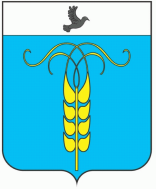 ПОСТАНОВЛЕНИЕПРЕДСЕДАТЕЛЯ СОВЕТАГРАЧЕВСКОГО МУНИЦИПАЛЬНОГО ОКРУГАСТАВРОПОЛЬСКОГО КРАЯ12 декабря 2022 года                       с. Грачевка                                                  № 17О внесении изменений в состав территориальной трехсторонней комиссии по регулированию социально-трудовых отношений Грачевского муниципального округа Ставропольского краяПОСТАНОВЛЯЮ:1. Внести изменения в постановление председателя Совета Грачевского муниципального округа Ставропольского края от 26 мая 2022 года № 6                  «Об утверждении состава представителей органов местного самоуправления в территориальную трехстороннюю комиссию по регулированию социально-трудовых отношений Грачевского муниципального округа Ставропольского края»:1.1 Пункт 2 изложить в новой редакции «Утвердить координатором территориальной трехсторонней комиссии по регулированию социально-трудовых отношений Грачевского муниципального округа Ставропольского края  Сорокину Наталью Николаевну, заместителя главы администрации Грачевского муниципального округа».2. Настоящее постановление вступает в силу со дня его подписания.Председатель Совета Грачевскогомуниципального округаСтавропольского края							       С.Ф. Сотников